RENTAL INFORMATION FOR 50 PEOPLE OR LESSMOMENCE PARK DISTRICTRATES EFFECTIVE 1-1-2021RATES SUBJECT TO CHAGE AT ANY TIME GROUPS OVER 50 PEOPLE REQUIRE A MINIMUM OF 60 DAYS NOTICE, BOARD APPROVAL AND SECURING CERTIFICATES OF INSURNACE; THIS APPLIES TO ALL RENTALS INVOLVING EXTRA EQUIPMENT INCLUDING BUT NOT LIMITED TO: INFLATABLES, SERVING ALCOHOL, PRIVATE SECURITY, POWER AND WATER ACCESS TO OUTDOOR SPACES.  PLEASE CHECK THE WEBSITE: momenceparkdistrict.org, CALL OR COME INTO THE OFFICE WHEN PLANING YOUR EVENT.  ALL PARK RULES APPLY DURING RENTALS.  THE PARK DISTRICT CAN NOT PROCESS CREDIT OR DEBIT CARDS.  CHECKS, CASH OR MONEY ORDERS ARE ACCEPTED.NO GLASS CONTAINERS AT ANYTIME.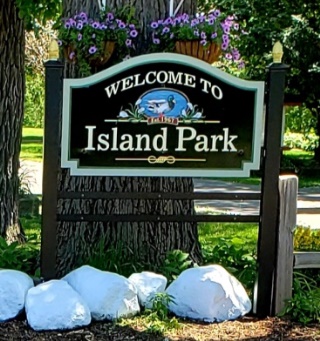 Momence Park District		815-472-267079 MILL STREET BOX 665MOMNCE, IL 60954                       momenceparkdistrict.orgmomenceparkdist@sbcglobal.netIN DISTRICTDEPOSITTOTAL TO RESERVEOUT OF DISTRICTDEPOSITTOTAL TO REERVEALL OF ISLAND PARK2,200.001000.003,200.003,300.001,000.004,300.00EAST PAVILION200.00100.00300.00275.00100.00375.00ROD & RAIL PAVILION 100.0035.00135.00150.0035.00185.00EAST HALF OF ISLAND PARK550.00300.00850.00700.00300.001,000.00WEST PAVILION(BANDSTAND)175.00100.00275.00250.00100.00350.00FIELD HOUSE125.0075.00200.00200.0075.00275.00*EACH INFLATABLE 50.0050.00100.0050.0050.00100.00*EACH INFLATABLE WITH WATER 100.0050.00150.00100.0050.00150.00*PICNIC TABLE RELOCATION1-550.006-10100.0011-15 (MAXIMUM)200.00*OVERPASS ACCESS PER OCCOURANCE(NOT RECCOMENDED)225.00 